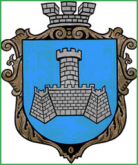 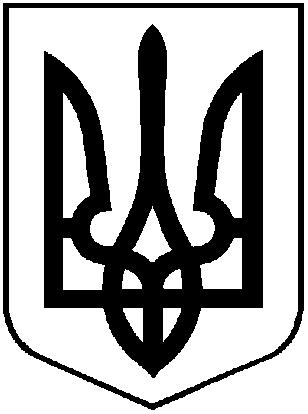 УкраїнаМІСТО ХМІЛЬНИКВІННИЦЬКОЇ ОБЛАСТІРОЗПОРЯДЖЕННЯМІСЬКОГО ГОЛОВИвід 21.12. 2020 року                                                         №469-рПро створення комісії з інвентаризації активів та зобов’язань Журавненськоїсільської ради Враховуючи рішення 2 сесії міської ради 8 скликання від 18.12.2020 року №24 «Про початок реорганізації сільських рад шляхом приєднання до Хмільницької міської ради», з метою проведення інвентаризації активів та зобов’язань Журавненської сільської ради, відповідно до Положення про інвентаризацію активів та зобов’язань, затвердженого наказом Міністерства Фінансів України від 02.09.2014 року №879, керуючись ст. 42, 59 Закону України  «Про місцеве самоврядування в Україні»:Створити комісію в складі:Загіка Володимир Михайлович – заступник міського голови з питань діяльності виконавчих органів міської ради,голова комісії. Маліновська Валентина Іванівна – староста населених пунктів (сіл): Порик, Курилівка, Томашпіль, Журавне, Олександріївка,  заступник голови комісії. Присяжнюк Олена Миколаївна – головний бухгалтер Журавненської сільської ради, секретар комісії.Члени комісії : Загниборода Михайло Миколайович – начальник управління містобудування і архітектури міської ради, головний архітектор міста. Єрошенко Світлана Степанівна – начальник відділу бухгалтерського обліку – головний бухгалтер міської ради. Коведа Галина Іванівна – начальник управління освіти  Хмільницької міської ради. Києнко Галина Григорівна – завідувач сектору комунальної власності управління ЖКГ та КВ Хмільницької міської ради. Підвальнюк Юрій Григорович – начальник управління агро економічного розвитку та євроінтеграції Хмільницької міської ради. Поліщученко Руслана Миколаївна – начальник архівного відділу Хмільницької міської ради. Сташок Ігор Георгійович – начальник управління ЖКГ та КВ Хмільницької міської ради. Тишкевич Світлана Вікторівна – начальник відділу земельних відносин Хмільницької міської ради.Тищенко Тетяна Петрівна – начальник фінансового управління Хмільницької міської ради. Цупринюк Юлія Степанівна – начальник відділу культури і туризму Хмільницької міської ради. Чернявський Анатолій Віталійович – колишній голова Журавненської сільської ради (за згодою).                                                                                                                         Комісії приступити до роботи з 21.12.2020 року.Комісії скласти акти інвентаризації.Контроль за виконанням цього розпорядження залишаю за собою.          Міський голова                                                        М.В. Юрчишин            